RENCANA PEMBELAJARAN SEMESTERCapaian Pembelajaran Mata Kuliah:Pada saat penulisan proposal disertasi, selain dengan dosen pengampu Mata Kuliah Penulisan Disertasi, mahasiswa juga harus konsultasi dengan Promotor/Co-Promotor. Penilaian: Penilaian dilakukan untuk mengukur semua capaian pembelajaran, yaitu capaian pembelajaran sikap (CPMK 1, CPMK 2, CPMK 3, CPMK 4),  pengetahuan (CPMK 5), dan keterampilan umum (CPMK 6, CPMK 7) dan keterampilan khusus (CPMK 8, CPMK 9, CPMK 10, CPMK 11).Penilaian sikap dilaksanakan pada setiap pertemuan dengan menggunakan teknik observasi dan/atau penilaian diri dengan menggunakan asumsi bahwa pada dasarnya setiap mahasiswa memiliki sikap yang baik. Mahasiswa tersebut diberi nilai sikap yang sangat baik atau kurang baik apabila menunjukkan secara nyata sikap sangat baik maupun kurang baik dibandingkan sikap mahasiswa pada umumnya. Hasil penilaian sikap tidak menjadi komponen nilai akhir mahasiswa, melainkan sebagai salah satu syarat kelulusan. Mahasiswa akan lulus dari mata kuliah ini apabila minimal memiliki sikap yang baikNilai akhir mencakup hasil penilaian pengetahuan, keterampilan umum, dan keterampilan khusus yang diperoleh dari penugasan individu, penugasan kelompok, presentasi, kuis, Ujian Sisipan, dan Ujian Akhir Semester dengan pedoman sebagai berikut. Penetapan Nilai Akhir:  (Bobot nilai per subkomp x 70) + (Nilai UAS x 30) NA =----------------------------------------------------------------100Daftar Literatur/Referensi:Buku Wajib: Kellaghan, T. & Greaney, V. (2001). Using assessment to improve the quality of education. Paris: UNESCO. Burch, P and Heinrich, C.J. 2016. Mixed methods for policy research and program evaluation. New Delhi: Sage Publications, Inc. Creswell, J.W. 2010. Research Design: Pendekatan kualitatif, kuantitaif, dan mixed. Terj. Achmad Fawaid. Yogyakarta: Pustaka Pelajar. Disingkat CJW Gall, M.D., Gall, J.P., and Borg, W.R. 2003.Educational Research: An Introduction. New York: Pearson Education, Inc. Markiewicz, A and Patrick. 2016. Developing monitoring and evaluation frameworks. New Delhi: Sage Publications, Inc. DMertens, D.M. 2014. Research and evaluation in education and psychology (4 th ed) New Delhi: Sage Publications, Inc.Mc David, J.C, and Hawtorn L.L. 2008. Program evaluation & performance measurement: An Introduction to practice. NewDelhi: Sage Publications, Inc.Tashakkori, A and Teddlie, C. terj. Daryanto.2010. Handbook of Mixed methods. Yogyakarta: Pustaka Pelajar. Tim Pascasarjana, 2019. Pedoman Penulisan Tesis dan Disertasi. Yogyakarta: Pascasarjana, Universitas Negeri Yogyakarta.Peraturan Rektor Universitas Negeri Yogyakarta Nomor 18 Tahun 2017 tentang Pedoman Tesis dan Disertasi Program Pascasarjana Universitas Negeri Yogyakarta.Buku PendukungPanduan Penulisan Disertasi PPs UNY; APA Publication ManualProgram Studi:Penelitian dan Evaluasi Pendidikan (S3)Penelitian dan Evaluasi Pendidikan (S3)Penelitian dan Evaluasi Pendidikan (S3)Penelitian dan Evaluasi Pendidikan (S3)Penelitian dan Evaluasi Pendidikan (S3)Nama Mata Kuliah:Penulisan Proposal DisertasiKode: PEP 9201 Jumlah:2 sks PraktikSemester:III/GasalIII/GasalIII/GasalIII/GasalIII/GasalMata Kuliah PrasyaratDosen Pengampu::-----Deskripsi Mata Kuliah:Projek proposal disertasi ini mahasiswa mulai dengan mendesain rencana penelitian yang akan dilakukan. Menentukan tema penelitian, metode penelitian yang dipilih dan merupakan pratinjau dari penelitian untuk selanjutnya membuat proposal disertasi. Desain proposal penelitian didiskusikan di hadapan forum rekan sejawat dengan arahan dosen pembimbing mata kuliah yang selanjutnya untuk membahas dan menyampaikan di kelas tentang pengembangan teori tes dan aplikasinya serta menguji berbagai model pengukuran dan penilaian. Dengan demikian, setelah mengikuti mata kuliah ini diharapkan mahasiswa memahami berbagai perkembangan teori tes klasik dan penggunaannya serta dasar teori respons butir dan penggunaannya. Projek proposal disertasi ini mahasiswa mulai dengan mendesain rencana penelitian yang akan dilakukan. Menentukan tema penelitian, metode penelitian yang dipilih dan merupakan pratinjau dari penelitian untuk selanjutnya membuat proposal disertasi. Desain proposal penelitian didiskusikan di hadapan forum rekan sejawat dengan arahan dosen pembimbing mata kuliah yang selanjutnya untuk membahas dan menyampaikan di kelas tentang pengembangan teori tes dan aplikasinya serta menguji berbagai model pengukuran dan penilaian. Dengan demikian, setelah mengikuti mata kuliah ini diharapkan mahasiswa memahami berbagai perkembangan teori tes klasik dan penggunaannya serta dasar teori respons butir dan penggunaannya. Projek proposal disertasi ini mahasiswa mulai dengan mendesain rencana penelitian yang akan dilakukan. Menentukan tema penelitian, metode penelitian yang dipilih dan merupakan pratinjau dari penelitian untuk selanjutnya membuat proposal disertasi. Desain proposal penelitian didiskusikan di hadapan forum rekan sejawat dengan arahan dosen pembimbing mata kuliah yang selanjutnya untuk membahas dan menyampaikan di kelas tentang pengembangan teori tes dan aplikasinya serta menguji berbagai model pengukuran dan penilaian. Dengan demikian, setelah mengikuti mata kuliah ini diharapkan mahasiswa memahami berbagai perkembangan teori tes klasik dan penggunaannya serta dasar teori respons butir dan penggunaannya. Projek proposal disertasi ini mahasiswa mulai dengan mendesain rencana penelitian yang akan dilakukan. Menentukan tema penelitian, metode penelitian yang dipilih dan merupakan pratinjau dari penelitian untuk selanjutnya membuat proposal disertasi. Desain proposal penelitian didiskusikan di hadapan forum rekan sejawat dengan arahan dosen pembimbing mata kuliah yang selanjutnya untuk membahas dan menyampaikan di kelas tentang pengembangan teori tes dan aplikasinya serta menguji berbagai model pengukuran dan penilaian. Dengan demikian, setelah mengikuti mata kuliah ini diharapkan mahasiswa memahami berbagai perkembangan teori tes klasik dan penggunaannya serta dasar teori respons butir dan penggunaannya. Projek proposal disertasi ini mahasiswa mulai dengan mendesain rencana penelitian yang akan dilakukan. Menentukan tema penelitian, metode penelitian yang dipilih dan merupakan pratinjau dari penelitian untuk selanjutnya membuat proposal disertasi. Desain proposal penelitian didiskusikan di hadapan forum rekan sejawat dengan arahan dosen pembimbing mata kuliah yang selanjutnya untuk membahas dan menyampaikan di kelas tentang pengembangan teori tes dan aplikasinya serta menguji berbagai model pengukuran dan penilaian. Dengan demikian, setelah mengikuti mata kuliah ini diharapkan mahasiswa memahami berbagai perkembangan teori tes klasik dan penggunaannya serta dasar teori respons butir dan penggunaannya. Capaian Pembelajaran Lulusan:Sikap :S2.   Menjunjung tinggi etika profesi sebagai peneliti dan pengevaluasi pendidikan.S5.   Menghargai keanekaragaman budaya, pandangan, agama, dan kepercayaan, serta pendapat atau temuan orisinal orang lain; S9.   Menginternalisasi nilai, norma, dan etika akademik; S10. Menunjukkan sikap bertanggung jawab atas pekerjaan di bidang keahliannya secara mandiri;S2.   Menjunjung tinggi etika profesi sebagai peneliti dan pengevaluasi pendidikan.S5.   Menghargai keanekaragaman budaya, pandangan, agama, dan kepercayaan, serta pendapat atau temuan orisinal orang lain; S9.   Menginternalisasi nilai, norma, dan etika akademik; S10. Menunjukkan sikap bertanggung jawab atas pekerjaan di bidang keahliannya secara mandiri;S2.   Menjunjung tinggi etika profesi sebagai peneliti dan pengevaluasi pendidikan.S5.   Menghargai keanekaragaman budaya, pandangan, agama, dan kepercayaan, serta pendapat atau temuan orisinal orang lain; S9.   Menginternalisasi nilai, norma, dan etika akademik; S10. Menunjukkan sikap bertanggung jawab atas pekerjaan di bidang keahliannya secara mandiri;S2.   Menjunjung tinggi etika profesi sebagai peneliti dan pengevaluasi pendidikan.S5.   Menghargai keanekaragaman budaya, pandangan, agama, dan kepercayaan, serta pendapat atau temuan orisinal orang lain; S9.   Menginternalisasi nilai, norma, dan etika akademik; S10. Menunjukkan sikap bertanggung jawab atas pekerjaan di bidang keahliannya secara mandiri;S2.   Menjunjung tinggi etika profesi sebagai peneliti dan pengevaluasi pendidikan.S5.   Menghargai keanekaragaman budaya, pandangan, agama, dan kepercayaan, serta pendapat atau temuan orisinal orang lain; S9.   Menginternalisasi nilai, norma, dan etika akademik; S10. Menunjukkan sikap bertanggung jawab atas pekerjaan di bidang keahliannya secara mandiri;Pengetahuan:P2.  Mampu mendeskripsikan konsep statistik dan penerapannya untuk pengembangan metodologi penelitian dan evaluasi pendidikan; P2.  Mampu mendeskripsikan konsep statistik dan penerapannya untuk pengembangan metodologi penelitian dan evaluasi pendidikan; P2.  Mampu mendeskripsikan konsep statistik dan penerapannya untuk pengembangan metodologi penelitian dan evaluasi pendidikan; P2.  Mampu mendeskripsikan konsep statistik dan penerapannya untuk pengembangan metodologi penelitian dan evaluasi pendidikan; P2.  Mampu mendeskripsikan konsep statistik dan penerapannya untuk pengembangan metodologi penelitian dan evaluasi pendidikan; Keterampilan Umum:KU2. Mampu menyusun penelitian interdisiplin, multidisiplin atau transdisiplin, termasuk kajian teoritis dan/atau eksperimen pada bidang keilmuan, teknologi, seni dan inovasi yang dituangkan dalam bentuk disertasi, dan makalah yang telah diterbitkan di jurnal internasional bereputasi; KU3. Mampu memilih penelitian yang tepat guna, terkini, termaju, dan memberikan kemaslahatan pada umat manusia melalui pendekatan interdisiplin, multidisiplin, atau transdisiplin, dalam rangka mengembangkan dan/atau menghasilkan penyelesaian masalah di bidang keilmuan, teknologi, seni, atau kemasyarakatan, berdasarkan hasil kajian tentang ketersediaan sumberdaya internal maupun eksternal; KU2. Mampu menyusun penelitian interdisiplin, multidisiplin atau transdisiplin, termasuk kajian teoritis dan/atau eksperimen pada bidang keilmuan, teknologi, seni dan inovasi yang dituangkan dalam bentuk disertasi, dan makalah yang telah diterbitkan di jurnal internasional bereputasi; KU3. Mampu memilih penelitian yang tepat guna, terkini, termaju, dan memberikan kemaslahatan pada umat manusia melalui pendekatan interdisiplin, multidisiplin, atau transdisiplin, dalam rangka mengembangkan dan/atau menghasilkan penyelesaian masalah di bidang keilmuan, teknologi, seni, atau kemasyarakatan, berdasarkan hasil kajian tentang ketersediaan sumberdaya internal maupun eksternal; KU2. Mampu menyusun penelitian interdisiplin, multidisiplin atau transdisiplin, termasuk kajian teoritis dan/atau eksperimen pada bidang keilmuan, teknologi, seni dan inovasi yang dituangkan dalam bentuk disertasi, dan makalah yang telah diterbitkan di jurnal internasional bereputasi; KU3. Mampu memilih penelitian yang tepat guna, terkini, termaju, dan memberikan kemaslahatan pada umat manusia melalui pendekatan interdisiplin, multidisiplin, atau transdisiplin, dalam rangka mengembangkan dan/atau menghasilkan penyelesaian masalah di bidang keilmuan, teknologi, seni, atau kemasyarakatan, berdasarkan hasil kajian tentang ketersediaan sumberdaya internal maupun eksternal; KU2. Mampu menyusun penelitian interdisiplin, multidisiplin atau transdisiplin, termasuk kajian teoritis dan/atau eksperimen pada bidang keilmuan, teknologi, seni dan inovasi yang dituangkan dalam bentuk disertasi, dan makalah yang telah diterbitkan di jurnal internasional bereputasi; KU3. Mampu memilih penelitian yang tepat guna, terkini, termaju, dan memberikan kemaslahatan pada umat manusia melalui pendekatan interdisiplin, multidisiplin, atau transdisiplin, dalam rangka mengembangkan dan/atau menghasilkan penyelesaian masalah di bidang keilmuan, teknologi, seni, atau kemasyarakatan, berdasarkan hasil kajian tentang ketersediaan sumberdaya internal maupun eksternal; KU2. Mampu menyusun penelitian interdisiplin, multidisiplin atau transdisiplin, termasuk kajian teoritis dan/atau eksperimen pada bidang keilmuan, teknologi, seni dan inovasi yang dituangkan dalam bentuk disertasi, dan makalah yang telah diterbitkan di jurnal internasional bereputasi; KU3. Mampu memilih penelitian yang tepat guna, terkini, termaju, dan memberikan kemaslahatan pada umat manusia melalui pendekatan interdisiplin, multidisiplin, atau transdisiplin, dalam rangka mengembangkan dan/atau menghasilkan penyelesaian masalah di bidang keilmuan, teknologi, seni, atau kemasyarakatan, berdasarkan hasil kajian tentang ketersediaan sumberdaya internal maupun eksternal; Keterampilan Khusus:KK1. Mengembangkan metodologi penelitian untuk keperluan khusus; KK7. Merancang pelatihan metodologi penelitian dan evaluasi serta sistem penilaian pendidikan; KK1. Mengembangkan metodologi penelitian untuk keperluan khusus; KK7. Merancang pelatihan metodologi penelitian dan evaluasi serta sistem penilaian pendidikan; KK1. Mengembangkan metodologi penelitian untuk keperluan khusus; KK7. Merancang pelatihan metodologi penelitian dan evaluasi serta sistem penilaian pendidikan; KK1. Mengembangkan metodologi penelitian untuk keperluan khusus; KK7. Merancang pelatihan metodologi penelitian dan evaluasi serta sistem penilaian pendidikan; KK1. Mengembangkan metodologi penelitian untuk keperluan khusus; KK7. Merancang pelatihan metodologi penelitian dan evaluasi serta sistem penilaian pendidikan; CPLKODERUMUSAN CAPAIAN PEMBELAJARAN MATA KULIAHS2CPMK1Menjunjung tinggi etika profesi sebagai peneliti dan pengevaluasi pendidikanS5CPMK2Menghargai pendapat dan temuan orisinil orang lainS9CPMK3Menginternalisasi nilai, norma, dan etika akademik dalam perkuliahanS10CPMK4Menunjukkan sikap bertanggung jawab atas pekerjaan di bidang keahliannya secara mandiriP2CPMK5Mendeskripsikan serta memahami konsep dan tujuan dan manfaat Kuliah Penulisan Proposal Disertasi. KU2CPMK6Menyusun dan menguasai cara menulis disertasiKU3CPMK7Memperoleh informasi dari 30 artikel jurnal internasional sebagai hasil kajianKK1CPMK8Mengembangkan metodologi melalui praktik menulis proposal disertasi dengan memanfaatkan 30 artikel yg sudah diperolehKK7CPMK9Merancang dan menguasai proposal yang telah ditulisKK7CPMK10Merancang dan merevisi proposal disertasiKK7CPMK11Menguasai metodologi serta proposal yang telah direvisi TMCapaian PembelajaranMata KuliahBahasan Kajian/ Pokok BahasanBentuk/metode/ Model PembelajaranPengalaman belajarIndikator PenilaianTeknik PenilaianBobot(%)WaktuReferensi123456789101CPMK 1CPMK 2CPMK 3CPMK 4CPMK 5Memahami tujuan dan manfaat Kuliah Penulisan Proposal Disertasi. Tujuan dan manfaat Kuliah Penulisan Proposal Disertasi. Ceramah; diskusi; tanya jawab Melalui ceramah, dan tanya jawab mahasiswa mampu memahami tujuan dan manfaat Kuliah Penulisan Proposal Disertasi. Mahasiswa dapat memahami tujuan dan manfaat Kuliah Penulisan Proposal Disertasi.   Pengamatan terhadap perilaku dan keaktifan mahasiswa 10200’Pedoman Tesis dan Disertasi 2CPMK 1CPMK 2CPMK 3CPMK 4CPMK 6Menguasai cara menulis disertasi Tata cara penulisan disertasi Ceramah; diskusi; tanya jawab Melalui ceramah, dan tanya jawab mahasiswa mampu memahami tata cara penulisan disertasi Mahasiswa mampu menguasai cara menulis disertasiPengamatan terhadap perilaku dan keaktifan mahasiswa 10200’Panduan Penulisan Tesis dan Disertasi 3CPMK 1CPMK 2CPMK 3CPMK 4CPMK 7Memperoleh informasi dari 30 artikel jurnal internasional Praktik mencari informasi dari 30 artikel jurnal internasional Praktik mencari dan membaca 30 artikel Melalui praktik dan membaca artikel jurnal mahasiswa mampu menambah informasi terkait disertasinyaMahasiswa dapat memperoleh informasi dari 30 artikel jurnal internasionalPengamatan terhadap perilaku dan keaktifan mahasiswa 10200’Artikel internasional 4CPMK 1CPMK 2CPMK 3CPMK 4CPMK 7Memperoleh informasi dari 30 artikel jurnal internasional Praktik mencari informasi dari 30 artikel jurnal internasional Praktik mencari dan membaca 30 artikel Melalui praktik dan membaca artikel jurnal mahasiswa mampu menambah informasi terkait disertasinyaMahasiswa dapat memperoleh informasi dari 30 artikel jurnal internasionalPengamatan terhadap perilaku dan keaktifan mahasiswa 10200’Artikel internasional 5CPMK 1CPMK 2CPMK 3CPMK 4CPMK 8Praktik menulis proposal disertasi dengan memanfaatkan 30 artikel yg sudah diperoleh Praktik menulis proposal disertasi dengan memanfaatkan 30 artikel yang sudah diperoleh Praktik menulis proposal disertasi Dengan memanfaatkan artikel jurnal mahasiswa mampu Menyusun disertasinyaMahasiswa dapat melakukan praktik menulis proposal disertasi dengan memanfaatkan 30 artikel yg sudah diperolehPengamatan terhadap perilaku, keaktifan mahasiswa dan kualitas makalah 5200’Berbagai referensi dan hasil konsultasi dengan dosen pengampu dan Promotor 6CPMK 1CPMK 2CPMK 3CPMK 4CPMK 8Praktik menulis proposal disertasi dengan memanfaatkan 30 artikel yg sudah diperoleh Praktik menulis proposal disertasi dengan memanfaatkan 30 artikel yang sudah diperoleh Praktik menulis proposal disertasi Dengan memanfaatkan artikel jurnal mahasiswa mampu Menyusun disertasinyaMahasiswa dapat melakukan praktik menulis proposal disertasi dengan memanfaatkan 30 artikel yg sudah diperolehPengamatan terhadap perilaku, keaktifan mahasiswa dan kualitas makalah 5200’Berbagai referensi 7CPMK 1CPMK 2CPMK 3CPMK 4CPMK 8Praktik menulis proposal disertasi dengan memanfaatkan 30 artikel yg sudah diperoleh Praktik menulis proposal disertasi dengan memanfaatkan 30 artikel yang sudah diperoleh Praktik menulis proposal disertasi Dengan memanfaatkan artikel jurnal mahasiswa mampu Menyusun disertasinyaMahasiswa dapat melakukan praktik menulis proposal disertasi dengan memanfaatkan 30 artikel yg sudah diperolehPengamatan terhadap perilaku, keaktifan mahasiswa dan kualitas makalah 5200’Berbagai referensi 8CPMK 1CPMK 2CPMK 3CPMK 4CPMK 9Menguasai proposal yang telah ditulis Presentasi draf proposal Ceramah; diskusi; tanya jawab Melalui presentasi, diskusi, dan tanya jawab mahasiswa menyampaikan draft proposalnyaMahasiswa mampu memahami dan menguasai proposal yang telah ditulisPengamatan terhadap perilaku dan keaktifan mahasiswa 200’Berbagai referensi 9CPMK 1CPMK 2CPMK 3CPMK 4CPMK 9Menguasai proposal yang telah ditulis Presentasi draf proposal Ceramah; diskusi; tanya jawab Melalui presentasi, diskusi, dan tanya jawab mahasiswa menyampaikan draft proposalnyaMahasiswa mampu memahami dan menguasai proposal yang telah ditulisPengamatan terhadap perilaku dan keaktifan mahasiswa 5200’Berbagai referensi 10CPMK 1CPMK 2CPMK 3CPMK 4CPMK 9Menguasai proposal yang telah ditulis Presentasi draf proposal Ceramah; diskusi; tanya jawab Melalui presentasi, diskusi, dan tanya jawab mahasiswa menyampaikan draft proposalnyaMahasiswa mampu memahami dan menguasai proposal yang telah ditulisPengamatan terhadap perilaku, keaktifan mahasiswa dan kualitas proposal 200’Berbagai referensi 11CPMK 1CPMK 2CPMK 3CPMK 4CPMK 10Merevisi proposal disertasi Revisi proposal disertasi Revisi proposal disertasi Setelah presentasi maka mahasiswa melakukan revisi proposal disertasi berdasarkan masukan yang diberikanMahasiswa mampu merevisi proposal disertasiPengamatan terhadap perilaku, keaktifan mahasiswa dan kualitas makalah 6200’Berbagai referensi 12CPMK 1CPMK 2CPMK 3CPMK 4CPMK 10Merevisi proposal disertasi Revisi proposal disertasi Revisi proposal disertasi Setelah presentasi maka mahasiswa melakukan revisi proposal disertasi berdasarkan masukan yang diberikanMahasiswa mampu merevisi proposal disertasiPengamatan terhadap perilaku, keaktifan mahasiswa dan kualitas makalah 6200’Berbagai referensi 13CPMK 1CPMK 2CPMK 3CPMK 4CPMK 10Merevisi proposal disertasi Revisi proposal disertasi Revisi proposal disertasi Setelah presentasi maka mahasiswa melakukan revisi proposal disertasi berdasarkan masukan yang diberikanMahasiswa mampu merevisi proposal disertasiPengamatan terhadap perilaku, keaktifan mahasiswa dan kualitas makalah 6200’Berbagai referensi 14CPMK 1CPMK 2CPMK 3CPMK 4CPMK 11Menguasai proposal yang telah direvisi Presentasi Draf Proposal Presentasi Melalui presentasi, diskusi, dan tanya jawab mahasiswa menyampaikan Draf Proposal Disertasi Melalui presentasi mahasiswa mampu menguasai proposal yang telah direvisiPengamatan terhadap perilaku, keaktifan mahasiswa dan kualitas proposal 6200’Berbagai referensi 15CPMK 1CPMK 2CPMK 3CPMK 4CPMK 11Menguasai proposal yang telah direvisi Presentasi Draf Proposal Presentasi Melalui presentasi, diskusi, dan tanya jawab mahasiswa menyampaikan Draf Proposal DisertasiMelalui presentasi mahasiswa mampu menguasai proposal yang telah direvisiPengamatan terhadap perilaku, keaktifan mahasiswa dan kualitas proposal 6200’Berbagai referensi 16CPMK 1CPMK 2CPMK 3CPMK 4CPMK 11Menguasai proposal yang telah direvisi Presentasi Draf Proposal Presentasi Melalui presentasi, diskusi, dan tanya jawab mahasiswa menyampaikan Draf Proposal DisertasiMelalui presentasi mahasiswa mampu menguasai proposal yang telah direvisiPengamatan terhadap perilaku, keaktifan mahasiswa dan kualitas proposal 6200’Berbagai referensi 3200’NoCPMKObjek PenilaianTeknik PenilaianBobot1CPMK 1, CPMK 2, CPMK 3, CPMK 4Kehadiran, integritas, disiplinObservasi5%2CPMK 5Aktivitas Diskusi dan Presentasi Observasi15%3CPMK 6, CPMK 7, CPMK 8, CPMK 9, CPMK 10, CPMK 11Penugasan Ujian Tengah SemesterUjian Akhir SemesterTertulis25%25%30%Total100%Mengetahui,Koordinator Program Doktor PEP, 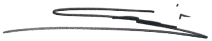 Prof. Dr. Badrun Kartowagiran, M.PdNIP. 19530725 197811 1 001Yogyakarta, 15 Juli 2021Dosen, Prof. Dr. Badrun Kartowagiran, M.PdNIP. 19530725 197811 1 001